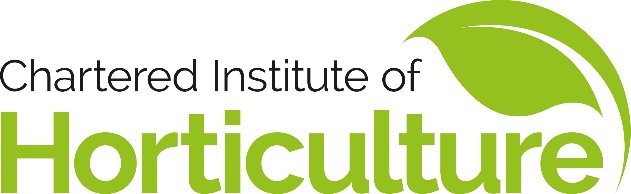 Annual General MeetingChartered Institute of HorticultureSaturday 24th April 2021, 10.00Held online via ZoomMinutesNO.ITEM01Welcome to the AGM – President Gerald BonnerGerald Bonner, President, welcomed the assembled members, Fellows, Chartered Horticulturists, associates and guests to the Chartered Institute’s Annual General Meeting. Due to be held in person at the Harrogate Spring Flower Show but because of the ongoing pandemic restrictions was being held online instead.   Notice of this meeting was given in accordance with the Institute’s bye-laws, published on the Website and distributed to all corporate members via email. The President thanked members, Council and the Management Board for their support over the course of his two-year Presidency. 02Apologies for Absence – Jason DaffApologies have been received from members and supplied to the President. Available from the secretariat if required.03To approve the Minutes of 2020 AGM – Gerald BonnerThe 2020 Annual General Meeting was Online, via Zoom on Thursday 24th September 2020.  Minutes were e-mailed to corporate members and posted on the website ahead of the meeting. There were no amendments to the minutes of the 2020 AGM so it was put to the meeting for approvalProposed- Jason Daff MCIHortSeconded- Gerald Bonner CHort FCIHortVotes against- noneVote- carried04To receive the Annual Report 2020 – Gerald BonnerThe Annual Report has been distributed via e-mail to the membership and has been lodged on the website. The President thanked the various contributors to the report.There were no amendments to the 2020 Annual Report so it was put to the meeting for receiptProposed- Owen Doyle CHort FCIHortSeconded- Jason Daff MCIHortVotes against- noneVote- carried05To consider any regulation amendmentsThere were no amendments to consider.06To receive the Audited Accounts to 31st December 2020 – Gabriel RoeGabriel Roe, Honorary Treasurer provided an overview of the accounts for the year ending 31st December 2020. The Honorary Treasurer highlighted the generous legacy bequeathed by the late David Hand which was finalised in 2020. A summary of the accounts was included in the Annual Report - a full audited copy was also e-mailed to all corporate members and lodged on the website. There were no comments on the 2019 Annual Accounts, they were put to the meeting for receiptProposed- Gabriel Roe FCIHortSeconded – David Richardson CHort FCIHortVotes against- noneVote- carried07To note subscription rates for 2021 – Gabriel RoeCouncil proposes no changes to the subscription fees for 2022,  subscription rates for 2022 are therefore as below:Fellow £148Member £117Associate £92Student Member £0Retired Fellow/Member/Associate £66Chartered supplement to apply to all categories £10608To Elect New Honorary Officers & Council for 2021/22-  Gerald BonnerIn accordance with the bye-laws the following nominations were received for vacancies for honorary officers and members of Council: The vote was taken en bloc. · David Richardson CHort FCIHort – for the office of President ElectCouncil Members and Trustees:· Saul Walker MCIHort, South West  Branch Representative· Richard Barley MCIHort, Sector Representative for Amenity Horticulture. Proposed- Owen Doyle CHort FCIHortSeconded- Gabriel Roe FCIHortVotes against- noneVote- CarriedALL OTHER ELECTED COUNCIL MEMBERS CONTINUE TO SERVE THE REMAINDER OF THEIR TERM09To appoint Independent Financial Examiner for the year 2022 – Gerald BonnerManagement Board proposed that we continue to invoke the services of our existing independent financial examiner; Helen Furlong FCCA of McLintocks (NW) Limited, Birkenhead, Merseyside.Proposed- Gabriel Roe FCIHortSeconded- Peter Keane MCIHortVotes against- noneVote- carried10To consider any other business – Gerald BonnerAny other business must have been submitted to the Honorary Secretary 56days prior to the meeting as per the Institute’s bye-laws. No other business was received. 11Awards:President’s AwardThe President’s award for 2021 was awarded to Dr Allen Langton FCIHort. FellowshipsDr Caroline Elliott-Kingston CHort FCIHort & Andrew Fisher Tomlin CHort FCIHortChartered Horticulturists Adam Blunt CHort MCIHort, Franziska Cheeseman CHort MCIHort, Michael Higgins CHort MCIHort, Donal Kearney CHort MCIHort & Ciaran Keaveny CHort MCIHort.12Presidential HandoverOutgoing President Gerald Bonner thanked members for attending, the Secretariat Manager Rachel Kemp and Management Board members for organising the meeting before handing over to Incoming President Susan Nicholas FCIHort. Incoming President Susan Nicholas FCIHort addressed the meeting with an overview of her priorities over the next two years of office. Susan Thanked the Council, Branches and Management Board for their support. GBClose of AGM – Jason DaffJD announced the close of AGM business